Les rituelsCalcul mental : multiplication par 10, par 100.  Consigne : Calcule en 1 minute les opérations suivantes. Conseil aux parents : vous pouvez mettre votre chronomètre pendant 1 minute, à la fin de cette minute votre enfant doit s’arrêter et vérifier ses réponses. Français. Mes petites phrases. Consigne : Transforme les phrases suivantes au féminin. 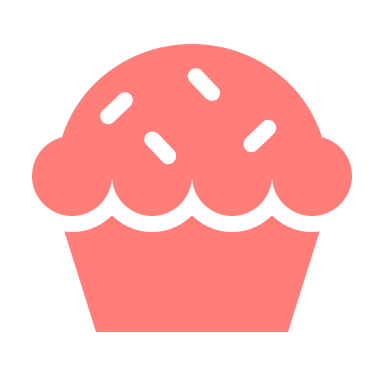 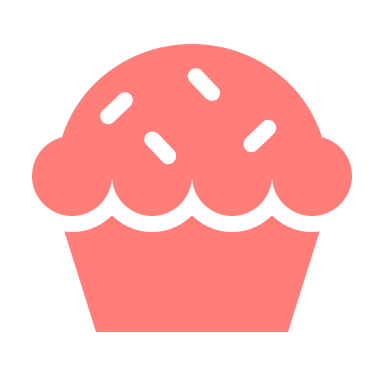 Réponse : 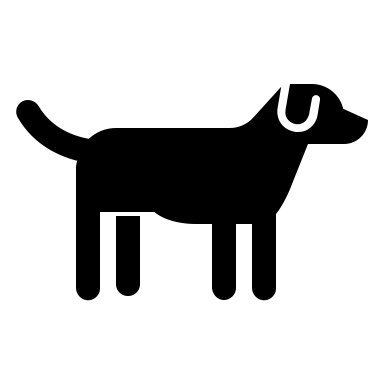 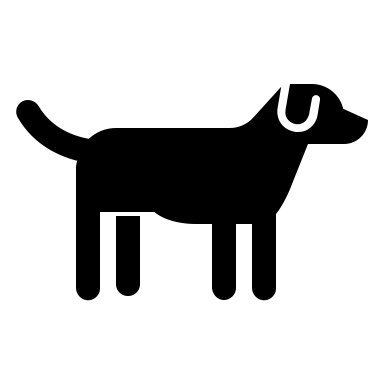 Réponse :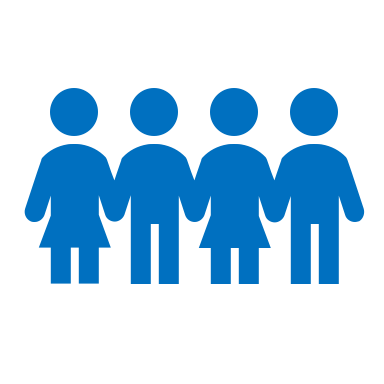 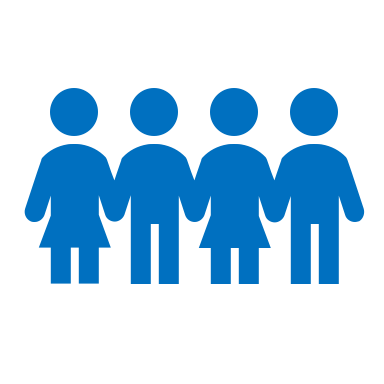 Réponse : Étude de la langue : conjugaison.Le passé composé. Tu peux t’aider de la leçon du mardi 16 juin 2020. Consigne : Conjugue les verbes suivants au passé composé. (avec l’auxiliaire avoir)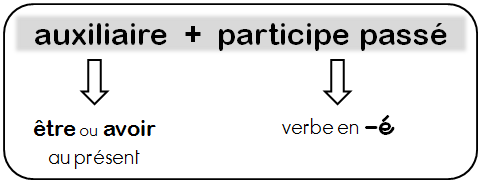 Consigne : Réécris chaque phrase avec le sujet indiqué. Kimou est allée au cinéma. = Kimou et Naïma J’ai appuyé l’échelle contre le mur. = Vous Nous sommes arrivés à 23 heures. = Elle Le camion a cassé la barrière. = Les camions Consigne : Réécris les phrases au passé composé. a)  La nuit tombe rapidement. =b)  Je laverai la voiture de mes parents. =c) La petite fille monta dans sa chambre en claquant la porte. =Mathématiques : nombres et calculs.Rappel : la multiplication en ligne à un chiffre.Consigne : Résous les opérations suivantes.  650x 10 = 1 x 100 =22 x 100 =704 x 100 =53 x 10 =10 x 300 =90 x 100 =81 x 10 = (terminer) : Il(soigner) : J’(recopier) : Vous(acheter) : Elles(plier) : Tu(préparer) : Nous